1	مقدمة1.1	منذ دورة مجلس الاتحاد لعام 2017، عقد فريق العمل التابع للمجلس المعني بالقمة العالمية لمجتمع المعلومات (WG-WSIS) اجتماعين. فعقد اجتماعه الحادي والثلاثين يومي 19 و20 سبتمبر 2017 والاجتماع والثاني والثلاثين يومي 24 و25 يناير 2018. ويورد الملحق بالقرار 1332 للمجلس (المعدّل عام 2016) الذي اعتُمد خلال الجلسة العامة التاسعة لدورة المجلس لعام 2016 اختصاصات الفريق. وقد شارك في الاجتماع أكثر من 70 مندوباً يمثلون دولاً أعضاء في الاتحاد الدولي للاتصالات وأعضاء في قطاعاته. ونظر الاجتماع في 35 وثيقة. وقد ترأس الاجتماعين البروفيسور الدكتور فلاديمير مينكين (الاتحاد الروسي)، رئيس هذا الفريق. وجرى تعيين السيدة جانيت أوموتيسي (رواندا) والسيدة كلاريسا إستول (الأرجنتين) والسيد منصور القرشي (المملكة العربية السعودية) والسيدة نيرمين السعدني (مصر) والسيد كاي غيولي (الصين) والسيد جيزلان دو سالان (فرنسا) نواباً لرئيس فريق العمل التابع للمجلس المعني بالقمة العالمية لمجتمع المعلومات.2.1	وتقدم هذه الوثيقة مجموعة من التوصيات التي وضعها فريق العمل التابع للمجلس المعني بالقمة العالمية لمجتمع المعلومات (WG-WSIS) لعرضها على المجلس في دورته لعام 2018. ويرد تقريران موجزان عن الاجتماعين الحادي والثلاثين والثاني والثلاثين للفريق طي الوثيقتين WG-WSIS-31/19 وWG-WSIS-32/18 على التوالي في الموقع الإلكتروني للفريق.2	أنشطة الاتحاد المتعلقة بالقمة العالمية لمجتمع المعلومات تسهيلاً وتنفيذاً ومتابعة، بما في ذلك الأنشطة المنفذة وفق الخطط التشغيلية للاتحاد 1.2	ونُظر في الوثائق التالية خلال الاجتماعين الحادي والثلاثين والثاني والثلاثين للفريق: تحديثات بشأن مساهمة الاتحاد في تنفيذ نواتج القمة العالمية لمجتمع المعلومات، بمراعاة خطة التنمية المستدامة لعام 2030 (تقرير عام 2017) (WG-WSIS-31/7)؛ وخرائط طريق الاتحاد المحدثة الخاصة بخطوط عمل القمة العالمية لمجتمع المعلومات جيم2 وجيم5 وجيم6 (WG-WSIS-31/6)؛ ومنتدى القمة العالمية لمجتمع المعلومات (2018/2017) (WG-WSIS-31/15)؛ والأنشطة الإقليمية الرامية إلى مواءمة عمليات القمة العالمية لمجتمع المعلومات/أهداف التنمية المستدامة؛ مصفوفة القمة العالمية لمجتمع المعلومات-أهداف التنمية المستدامة: تحديثات (WG-WSIS-31/4)؛ وعملية تقييم تنفيذ نواتج القمة العالمية لمجتمع المعلومات (2018/2017) (WG-WSIS-31/10، WG-WSIS-31/3)؛ وجوائز مشروع القمة العالمية لمجتمع المعلومات (2018/2017) (WG-WSIS-31/11, WG-WSIS-31/2)؛ وفريق الأمم المتحدة المعني بمجتمع المعلومات (UNGIS) (WG-WSIS-31/5)؛ واليوم العالمي لمجتمع الاتصالات والمعلومات (2018/2017) (WG-WSIS-31/13): والشراكة بشأن قياس تكنولوجيا المعلومات والاتصالات لأغراض التنمية (WG-WSIS-31/14): والصندوق الاستئماني للقمة العالمية لمجتمع المعلومات (WG-WSIS-31/9)؛ ومساهمة من فنزويلا (WG-WSIS-31/17)؛ وتحديثات بشأن مساهمة الاتحاد في تنفيذ نواتج القمة العالمية لمجتمع المعلومات (تقرير عام 2017، بمراعاة خطة التنمية المستدامة لعام 2030 (WG-WSIS-32/3، WG-WSIS-32/15)؛ وخرائط الطريق الخاصة بخطوط عمل القمة العالمية لمجتمع المعلومات جيم2 وجيم5 وجيم6 (تحديث عام 2017) (WG-WSIS-32/12)؛ ومنتدى القمة العالمية لمجتمع المعلومات (2018) (WG-WSIS-32/2)؛ والأنشطة الإقليمية الرامية إلى مواءمة عمليات القمة العالمية لمجتمع المعلومات/أهداف التنمية المستدامة؛ وخطوط عمل القمة العالمية لمجتمع المعلومات وأهداف التنمية المستدامة (مصفوفة القمة العالمية لمجتمع المعلومات-أهداف التنمية المستدامة (WG-WSIS-32/9)؛ والقمة العالمية لمجتمع المعلومات؛ عملية التقييم (2018) (WG-WSIS-32/5)؛ جوائز القمة العالمية لمجتمع المعلومات (2018) (WG-WSIS-32/6)؛ وفريق الأمم المتحدة المعني بمجتمع المعلومات (UNGIS) (WG-WSIS-31/5)؛ واليوم العالمي لمجتمع الاتصالات والمعلومات (2018) (WG-WSIS-32/7)؛ الشراكة بشأن قياس تكنولوجيا المعلومات والاتصالات لأغراض التنمية (WG-WSIS-32/8)؛ والصندوق الاستئماني للقمة العالمية لمجتمع المعلومات (WG-WSIS-32/4).2.2	وفي الاجتماعين الحادي والثلاثين والثاني والثلاثين للفريق، أخذ الفريق علماً بجميع الوثائق مع التقدير واتفق على مجموعة من الملاحظات والمقترحات التي ترد في ملخصي الاجتماعين في الوثيقتين WG-WSIS-31/19 وWG-WSIS-32/18.3.2	وبناءً على نتائج الاجتماعين الحادي والثلاثين والثاني والثلاثين، أخذ الفريق علماً بجميع الوثائق مع التقدير وقدم الملاحظات والتوصيات التالية إلى المجلس في دورته لعام 2018: أ )	منتدى القمة العالمية لمجتمع المعلومات لعام 2017’1‘	أُعرب عن التقدير لنتائج منتدى القمة العالمية لمجتمع المعلومات لعام 2017، ولا سيما الصلة الواضحة بين كل دورة من دوراته وخطوط عمل القمة العالمية لمجتمع المعلومات وأهداف التنمية المستدامة باعتبارها مفيدة جداً وأمثولة جيدة أيضاً للمؤتمر العالمي لتنمية الاتصالات في توجيه المشاركين بشأن كيفية مقاربة الروابط بين تكنولوجيات المعلومات والاتصالات وأهداف التنمية المستدامة، وذلك باستخدام أو إنشاء وسائل إيضاح بياني مماثلة؛’2‘	واعتُبر معرض منتدى القمة العالمية لمجتمع المعلومات لعام 2017 بمثابة منبر جيد لتبادل المعارف، والاطلاع على أفضل الممارسات، وإقامة الشراكات. وطُلب إلى الأمانة أن تدرج تفاصيل معرض المنتدى العالمي لمجتمع المعلومات لعام 2017 في الوثيقة الإعلامية WG-WSIS-31/8؛’3‘	وشُجعت الأمانة على مواصلة تعزيز الروابط بين الأنشطة في منتدى القمة العالمية لمجتمع المعلومات وأهداف التنمية المستدامة.ب)	منتدى القمة العالمية لمجتمع المعلومات لعام 2018’1‘	شُجع أعضاء الاتحاد على القيام بما يلي:○	حضور منتدى القمة العالمية لمجتمع المعلومات لعام 2018 والمشاركة فيه، وقد تقرر عقده في الفترة من 19 إلى 23 مارس، تحت العنوان المقترح "الاستفادة من تكنولوجيا المعلومات والاتصالات وبناء مجتمعات المعلومات والمعرفة من أجل تحقيق أهداف التنمية المستدامة (SDG)"، بحيث يكون الحضور والمشاركة على أعلى مستوى ممكن بما يسهم في الارتقاء بالمسار، مع التأكيد على الدور الحاسم لتكنولوجيات المعلومات والاتصالات/خطوط عمل القمة العالمية لمجتمع المعلومات في النهوض بأهداف التنمية المستدامة؛○	المشاركة بنشاط في بناء جدول أعمال الحدث وبرنامجه من خلال عملية المشاورات المفتوحة بحلول 30 يناير 2018؛○	تحديد جامعات ومجموعات من المبرمجين الشباب للمشاركة في مسابقة برمجة ماراثونية بعنوان "برمج ضد الجوع" الذي سيعقد خلال منتدى القمة العالمية لمجتمع المعلومات لعام 2018، وإذا أمكن، رعاية مشاركتهم في مسابقة البرمجة الماراثونية؛○	المساهمة في الجهود المالية لتنظيم منتدى القمة العالمية لمجتمع المعلومات، مع أخذ باقات الشراكة التي تقترحها الأمانة بعين الاعتبار.’2‘	وأعرب الأعضاء عن تقديرهم لجميع الجهود المبذولة والتحديثات التي وردت إسهاماً في الأعمال التحضيرية لمنتدى القمة العالمية لمجتمع المعلومات لعام 2018.’3‘	وطلُب إلى الأمانة القيام بما يلي:○	العمل عن كثب مع المكاتب الإقليمية للاتحاد في جمع المدخلات لعملية المشاورات المفتوحة بشأن منتدى القمة العالمية لمجتمع المعلومات لعام 2018، وتقييم أنشطة القمة العالمية لمجتمع المعلومات، وجوائز القمة العالمية لمجتمع المعلومات؛○	تقديم معلومات تتعلق بأنشطة الاتحاد في منتدى القمة العالمية لمجتمع المعلومات، بما في ذلك الكيفية التي تساعد بها الأنشطة المتصلة بالاتحاد في تنفيذ خطوط عمل القمة العالمية لمجتمع المعلومات وخطة التنمية المستدامة لعام 2030.’4‘	وشُجعت الأمانة على القيام بما يلي:○	تنظيم جلسة إعلامية بشأن مؤتمر المندوبين المفوضين لعام 2018 كجزء من جدول أعمال منتدى القمة العالمية لمجتمع المعلومات لعام 2018 وبرنامجه.○	التخطيط للاحتفال بخمس عشرة سنة من القيام بتنفيذ خطة عمل جنيف في منتدى القمة العالمية لمجتمع المعلومات لعام 2018.○	تقديم نتائج منتدى القمة العالمية لمجتمع المعلومات لعام 2018 إلى المنتدى السياسي الرفيع المستوى لعام 2018.○	بذل كل الجهود الممكنة لاستكشاف إمكانية تقديم الترجمة الشفوية بلغات الأمم المتحدة الست إلى مختلف الجلسات. وعلاوة على ذلك، يُقترح المضي قدماً في ترجمة صفحات الويب العادية لمنتدى القمة العالمية لمجتمع المعلومات ومنها، على سبيل المثال لا الحصر، معلومات واستمارة التسجيل، ومعلومات عن مسابقة جائزة القمة العالمية لمجتمع المعلومات واستمارة المشاركة فيها، والصفحة الأولى العامة لمنتدى القمة العالمية لمجتمع المعلومات، والصفحة التعريفية، ومسابقة الصور، وعملية المشاورات المفتوحة.○	العمل عن كثب مع المكاتب الإقليمية للاتحاد خلال وضع جدول أعمال وبرنامج القمة العالمية لمجتمع المعلومات لعام 2018.○	تقديم معلومات تتعلق بأنشطة الاتحاد في منتدى القمة العالمية لمجتمع المعلومات، بما في ذلك الكيفية التي تساعد بها الأنشطة المتصلة بالاتحاد في تنفيذ خطوط عمل القمة العالمية لمجتمع المعلومات وخطة التنمية المستدامة لعام 2030.ج)	مسابقة جوائز القمة العالمية لمجتمع المعلومات لعام 2018:’1‘	شُجع أعضاء الاتحاد على ترشيح مشاريع لجوائز القمة العالمية لمجتمع المعلومات لعام 2018 من أجل التكريم والتقدير الدوليين للمشاريع التي تسلط الضوء على الصلة بين خطوط عمل القمة العالمية لمجتمع المعلومات وأهداف التنمية المستدامة، وذلك بحلول 2 يناير 2018.’2‘	وأعرب الأعضاء عن تقديرهم لإشراك أكثر من 600 مشروع في مسابقة جائزة القمة العالمية لمجتمع المعلومات لعام 2018.’3‘	وشُجع الأعضاء على الترويج لمشاركة أصحاب المصلحة في عملية التصويت.’4‘	وطُلب إلى الأمانة أن تبذل جهداً إضافياً لتيسير عقد دورة خاصة لقدامى الفائزين بجائزة القمة العالمية لمجتمع المعلومات وقدامى مناصريها في منتدى القمة العالمية لمجتمع المعلومات لعام 2018.د )	تقييم أنشطة القمة العالمية لمجتمع المعلومات:’1‘	شُجع الأعضاء على تبادل المعلومات بشأن أفضل الممارسات في تقييم أنشطة القمة العالمية لمجتمع المعلومات الذي سلط الضوء على الصلة بين خطوط عمل القمة العالمية لمجتمع المعلومات وأهداف التنمية المستدامة، وذلك بحلول 9 فبراير 2018.’2‘	وطُلب إلى الأمانة أن تدرج نتائج المبادرات الإقليمية في تقرير تقييم أنشطة القمة العالمية لمجتمع المعلومات.’3‘	وطلُب إلى الأمانة القيام بما يلي:○	استكشاف آليات تحليل أثر المشاريع المقدمة إلى قاعدة بيانات تقييم أنشطة القمة العالمية لمجتمع المعلومات.○	تعزيز الاتصالات وجعل منصة التقييم أكثر تفاعلية وبالتالي تشجيع أصحاب المصلحة على المشاركة بنشاط والاستفادة القصوى من مختلف الخدمات والمنتجات المقدمة.○	تنظيم ورش عمل في منتدى القمة العالمية لمجتمع المعلومات لعام 2018 بشأن عملية تقييم أنشطة القمة وتقديم موجز عنها إلى فريق العمل التالي المعني بالقمة العالمية لمجتمع المعلومات.ﻫ )	خرائط طريق الاتحاد الخاصة بخطوط عمل القمة العالمية لمجتمع المعلومات جيم2 وجيم5 وجيم6: طُلب إلى الأمانة تحديث خرائط الطريق بمراعاة نتائج المؤتمر العالمي لتنمية الاتصالات لعام 2017 وخطة التنمية المستدامة لعام 2030.و )	الصندوق الاستئماني للقمة العالمية لمجتمع المعلومات: دعي الأعضاء وجميع أصحاب المصلحة في القمة إلى الإسهام في الصندوق الاستئماني للقمة العالمية لمجتمع المعلومات، واستكشاف باقات الشراكة في منتدى القمة العالمية لمجتمع المعلومات لعام 2018 التي عرضتها الأمانة. وشُكر الشركاء المؤكَدين لمنتدى القمة العالمية لمجتمع المعلومات لعام 2018 ونُوه بهم، بما فيهم اليابان وبولندا ورواندا وسويسرا والإمارات العربية المتحدة وICANN وIEEE وINWES.ز )	الأنشطة الإقليمية الرامية إلى تنفيذ نواتج القمة العالمية لمجتمع المعلومات:’1‘	طُلب إلى الأمانة إعداد مقترح لتعزيز التنسيق على الصعيد الإقليمي مع اللجان الإقليمية الاقتصادية للأمم المتحدة ومجموعات التنمية الإقليمية التابعة للأمم المتحدة، فضلاً عن جميع وكالات الأمم المتحدة (ولا سيما تلك العاملة كجهات ميسرة لخطوط عمل القمة العالمية لمجتمع المعلومات)، من خلال المكاتب الإقليمية/مكاتب المناطق إلى جانب منظمات الاتصالات الإقليمية ذات الصلة، وذلك في إطار عملية تنفيذ نواتج القمة العالمية لمجتمع المعلومات وخطة التنمية المستدامة لعام 2030 سعياً إلى:○	النهض بمواءمة عمليات القمة العالمية لمجتمع المعلومات وأهداف التنمية المستدامة؛○	تعزيز تنفيذ إجراءات تكنولوجيا المعلومات والاتصالات لأغراض أهداف التنمية المستدامة من خلال نهج توحيد الأداء للأمم المتحدة؛○	برمجة أطر المساعدة الإنمائية لدى الأمم المتحدة، وتنفيذ المشاريع المشتركة بين الوكالات وأصحاب المصلحة المتعددين، وتعزيز المدخلات الإقليمية في منتدى القمة العالمية لمجتمع المعلومات، وجوائز القمة العالمية لمجتمع المعلومات، وتقييم أنشطة القمة العالمية لمجتمع المعلومات.’2‘	ودعي الأعضاء إلى المشاركة في الأحداث الإقليمية التي ينظمها الاتحاد والمنظمات الإقليمية بشأن القمة العالمية لمجتمع المعلومات وأهداف التنمية المستدامة.’3‘	وطُلب إلى الأمانة أن تنظر، ضمن سياق خطوط عمل القمة العالمية لمجتمع المعلومات وأهداف التنمية المستدامة، في إمكانات التحول الرقمي للاقتصاد.’4‘	وطُلب إلى الأمانة أن تقدم معلومات عن أنشطة محددة للاتحاد ترمي إلى تحقيق أهداف التنمية المستدامة وخطوط عمل القمة العالمية لمجتمع المعلومات من أجل مساعدة الأعضاء في وضع مشروع الخطط الاستراتيجية والمالية.’5‘	وطُلب إلى الأمانة في هذه الأنشطة أن تراعي نتائج المؤتمر العالمي لتنمية الاتصالات لعام 2017.ح)	مساهمة الاتحاد في تنفيذ نواتج القمة العالمية لمجتمع المعلومات (تقرير عام 2017) بمراعاة خطة التنمية المستدامة لعام 2030’1‘	شُجعت الأمانة على مواصلة تعزيز القسم المتعلق بالتنفيذ الإقليمي لنواتج القمة العالمية لمجتمع المعلومات الذي يسلط الضوء على العمل بالتعاون مع المكاتب الإقليمية/مكاتب المناطق ومع منظمات الاتصالات الإقليمية ذات الصلة واللجان الإقليمية الاقتصادية التابعة للأمم المتحدة.ط)	مصفوفة القمة العالمية لمجتمع المعلومات - أهداف التنمية المستدامة:’1‘	أعرب الأعضاء عن تقديرهم لإجراءات متابعة مصفوفة القمة العالمية لمجتمع المعلومات وأهداف التنمية المستدامة ولتنفيذها.’2‘	وشُجعت الأمانة على مواصلة تعزيز التنفيذ الفعال على أرض الواقع للتحرك نحو وضع السياسات القائمة على الأدلة.ي)	فريق الأمم المتحدة المعني بمجتمع المعلومات (UNGIS):’1‘	طُلب إلى الأمانة أن تقدم إلى فريق العمل التالي المعني بالقمة العالمية لمجتمع المعلومات وثيقة عن أنشطة فريق الأمم المتحدة المعني بمجتمع المعلومات تتضمن معلومات مستكمَلة وإجراءات مقرَرة.ك)	الشراكة بشأن قياس تكنولوجيا المعلومات والاتصالات لأغراض التنمية:’1‘	شُجعت الأمانة على المساهمة، بالتعاون مع أصحاب المصلحة في القمة العالمية لمجتمع المعلومات، في أعمال فريق مهام الشراكة المعني بأهداف التنمية المستدامة بشأن وضع الصيغة النهائية لقائمة المواضيع المحورية لمؤشرات تكنولوجيا المعلومات والاتصالات.’2‘	ومؤشرات تكنولوجيا المعلومات والاتصالات المدرجة في إحصاءات الاتحاد هي نفس مؤشرات تكنولوجيا المعلومات والاتصالات المدرجة في أهداف التنمية المستدامة. وشُجعت الدول الأعضاء على إتاحة بيانات تلك المؤشرات على الصعيد الوطني. ورأت بعض الدول الأعضاء عن أن الإجراءات المتوخاة بموجب القرار 8 (المراجَع في بوينس آيرس، 2017) للمؤتمر العالمي لتنمية الاتصالات لعام 2017 ينبغي أن تؤخذ في الاعتبار عند المقارنة المرجعية للرقم القياسي لتنمية تكنولوجيا المعلومات والاتصالات لعام 2018، مع مراعاة جدوى المؤشرات وصلتها بالموضوع.’3‘	وأوصى الأعضاء بأن تعمل الأمانة مع المنظمات الإقليمية للاتصالات واللجان الإقليمية التابعة للأمم المتحدة لتحسين تيسر البيانات ولا سيما البيانات المستخدمة حالياً في الرقم القياسي لتنمية تكنولوجيا المعلومات والاتصالات الوارد في تقرير قياس مجتمع المعلومات.’4‘	وطُلب إلى الأمانة القيام بما يلي:○	إعادة إدراج سلة أسعار تكنولوجيا المعلومات والاتصالات (IPB) والدراسات بشأن القدرة على تحمل تكاليف تكنولوجيا المعلومات والاتصالات في تقرير قياس مجتمع المعلومات لعام 2018 وجميع تقارير قياس مجتمع المعلومات اللاحقة، نظراً لأهميته في صنع السياسات في البلدان.○	مواصلة الإسهام في العمل المتعلق بقياس الاقتصاد الرقمي ضمن ولاية الاتحاد.’5‘	وشُجعت الأمانة على القيام بما يلي:○	إدراج سلة أسعار تكنولوجيا المعلومات والاتصالات (IPB) في تقرير قياس مجتمع المعلومات لعام 2018، نظراً لأهميته في صنع السياسات في البلدان.○	مواصلة عملها في قياس الاقتصاد الرقمي.3	أنشطة الاتحاد المتعلقة بخطة التنمية المستدامة لعام 20301.3	طُلب إلى أمانة فريق العمل المعني بالقمة العالمية لمجتمع المعلومات القيام بما يلي كمساهمة في الاجتماع الثاني والثلاثين: أ )	تقديم تقرير مفصل ومشروع مدخلات الاتحاد إلى المنتدى السياسي الرفيع المستوى (HLPF) المعني بالتنمية المستدامة، بما في ذلك نتائج المؤتمر العالمي لتنمية الاتصالات، والإشارة إلى الطبيعة الشاملة لأهداف التنمية المستدامة المتقاطعة مع خطوط عمل القمة العالمية لمجتمع المعلومات؛ب)	زيادة توضيح دور الاتحاد في كل هدف من أهداف التنمية المستدامة يتقاطع مع خطوط عمل القمة العالمية لمجتمع المعلومات؛ج)	عرض أداة محدَّثة لرسم خارطة التقابل في تكنولوجيا المعلومات والاتصالات.2.3	وشُجع أعضاء الاتحاد على إبراز مساهمة تكنولوجيا المعلومات والاتصالات في أهداف التنمية المستدامة، بما في ذلك الأنشطة في الشراكة مع الاتحاد الدولي للاتصالات، ضمن الاستعراضات الوطنية الطوعية (VNR) بشأن تنفيذ خطة عام 2030.3.3	أنشطة الاتحاد استعداداً للمنتدى السياسي الرفيع المستوى لعام 2018: أ )	اعترف الأعضاء بمصفوفة القمة العالمية لمجتمع المعلومات - أهداف التنمية المستدامة كأداة هامة وقوية لترشيد الجهود والموارد.ب)	وطُلب إلى الأمانة القيام بما يلي:’1‘	إدراج نواتج منتدى القمة العالمية لمجتمع المعلومات لعام 2018 ضمن مساهمة المجلس في المنتدى السياسي الرفيع المستوى لعام 2018 على نحو يشير بوضوح إلى الصلات بين خطوط عمل القمة العالمية لمجتمع المعلومات وأهداف التنمية المستدامة’2‘	التعبير بشكل مناسب عن خطوط عمل القمة العالمية لمجتمع المعلومات ودورها في تحقيق أهداف التنمية المستدامة بحيث يتضمن ذلك، على وجه الخصوص، إشارة مناسبة إلى مصفوفة القمة العالمية لمجتمع المعلومات - أهداف التنمية المستدامة4.3	تحديث خارطة الطريق بشأن أهداف التنمية المستدامة: أ )	طُلب إلى الأمانة أن تقدم إلى المجلس وثيقة محدَّثة عن خارطة طريق أهداف التنمية المستدامة تسلط الضوء على الصلات الوثيقة بين خطوط عمل القمة العالمية لمجتمع المعلومات وأهداف التنمية المستدامة.4	الشروع في الأعمال التحضيرية للاستعداد لمؤتمر المندوبين المفوضين لعام 20181.4	الاتحاد الروسي وأرمينيا وجمهورية قيرغيزستان وبيلاروس: WG-WSIS-32/13؛ قدمت هذه الوثيقة عدة توصيات ومنها: أ )	توصية بأن تقوم الأمانة بتحسين الوثيقة WG-WSIS-32/10 أو بإعداد وثيقة جديدة تمتثل لمقررات قرار مؤتمر المندوبين المفوضين 140 (المراجَع في بوسان، 2014) وقرار المجلس 1332 (المعدل، 2016) بشأن التقرير النهائي والشامل عن أنشطة الاتحاد الرامية لتنفيذ ما دعت إليه القمة العالمية لمجتمع المعلومات وخطة التنمية المستدامة لعام 2030، إلى جانب مقترحات بشأن الأنشطة الإضافية التي ستقدَّم إلى المجلس في دورته لعام 2018 وإلى مؤتمر المندوبين المفوضين لعام 2018.ب)	التعبير على نحو أشمل عن قرارات المؤتمر العالمي لتنمية الاتصالات لعام 2017، ولا سيما فيما يتعلق بخطة عمل بوينس آيرس، في الوثيقتين WG-WSIS-32/10 وWG-WSIS-32/11.ج)	ومن بين المقترحات المتعلقة بمزيد من الأنشطة، التعبير عن الأحداث والوثائق والاتجاهات والأهداف الرئيسية التي ظهرت منذ عام 2014 في ميدان القمة العالمية لمجتمع المعلومات/أهداف التنمية المستدامة، مع مراعاة قراري الجمعية العامة للأمم المتحدة 70/1 و70/125، وكذلك القرار 75 للجمعية العالمية لتقييس الاتصالات لعام 2016 والقرار 30 للمؤتمر العالمي لتنمية الاتصالات لعام 2013.د )	وأيد الفريق المقترحات الواردة أعلاه.ه )	واقترح الاتحاد الروسي أيضاً مشروع مراجعات للقرار 140 (المراجَع في بوسان، 2014)2.4	مساهمة من جمهورية الصين الشعبية (WG-WSIS-32/14): اقترحت جمهورية الصين الشعبية ما يلي في مساهمتها: أ )	تحديث القرار 140 (المراجَع في بوسان، 2014) بإضافة محتويات ذات صلة بتنفيذ خطة التنمية المستدامة لعام 2030 لتشجيع الاتحاد على الاضطلاع بدور أكثر نشاطاً في تنفيذ القمة وخطة التنمية المستدامة لعام 2030.ب)	إدراج محتويات عن تعزيز تنمية الاقتصاد الرقمي، مع مراعاة العلاقة بين تنفيذ نواتج القمة العالمية لمجتمع المعلومات وتنمية الاقتصاد الرقمي وكذلك الدور الأساسي للاتصالات/تكنولوجيا المعلومات والاتصالات في التحول الرقمي وتنمية الاقتصاد الرقمي على وجه الخصوص.ج)	وشكر الفريق الدولتين العضوتين على تقديم مساهمة بشأن مراجعة قرار مؤتمر المندوبين المفوضين 140 (المراجَع في بوسان، 2014)د )	وشُجع الأعضاء جميعهم على العمل معاً مسبقاً بطريقة بناءة للاتفاق على المقترحات الداعية لمراجعة قرار مؤتمر المندوبين المفوضين 140 (المراجَع في بوسان، 2014)، مع مراعاة الأنشطة التحضيرية الإقليمية لمؤتمر المندوبين المفوضين لعام 2018 كذلك.5	معلومات محدَّثة عن الأنشطة الإقليمية (منطقة المؤتمر الأوروبي لإدارات البريد والاتصالات):قدم السيد جيزلان دو سالان، نائب رئيس فريق العمل المعني بالقمة العالمية لمجتمع المعلومات (فرنسا) معلومات محدَّثة عن تنفيذ نواتج القمة العالمية لمجتمع المعلومات في منطقة المؤتمر الأوروبي لإدارات البريد والاتصالات (CEPT) (WG-WSIS-32/17). وركزت المساهمة على استراتيجية السوق الرقمية الواحدة (DSM) للاتحاد الأوروبي كمبادرة هامة لتنفيذ نواتج القمة العالمية لمجتمع المعلومات في منطقة المؤتمر الأوروبي لإدارات البريد والاتصالات.1.5	وأعرب الفريق عن تقديره للوثيقة التي قدمها نائب رئيس فريق العمل المعني بالقمة العالمية لمجتمع المعلومات في منطقة المؤتمر الأوروبي لإدارات البريد والاتصالات (CEPT).2.5	ودعي نواب رئيس الفريق إلى تقديم وثائق مماثلة بشأن استراتيجية تكنولوجيا المعلومات والاتصالات لأغراض التنمية المستدامة في مناطقهم، بما في ذلك الروابط بين خطوط عمل القمة العالمية لمجتمع المعلومات وأهداف التنمية المستدامة.6	النظر في التقارير الموجهة إلى المجلس في دورته لعام 2018 وإلى مؤتمر المندوبين المفوضين لعام 20181.6	طُلب إلى الأمانة القيام بما يلي:أ )	إعداد المعلومات التي ستدرج في مشروع تقرير السنوات الأربع لفريق العمل المعني بالقمة العالمية لمجتمع المعلومات عن تنفيذ القرار 140 وقرار المجلس 1332 (المعدل عام 2016) والذي سيقدم إلى المجلس في دورته لعام 2018، وفي التقرير المرحلي للأمين العام للاتحاد عن أنشطة الاتحاد بشأن تنفيذ القمة العالمية لمجتمع المعلومات الذي سيقدم إلى مؤتمر المندوبين المفوضين لعام 2018ب)	إعداد مواد مشروع تقرير نهائي وشامل بشأن أنشطة الاتحاد المتعلقة بتنفيذ نواتج القمة العالمية لمجتمع المعلومات وخطة التنمية المستدامة لعام 2030، إضافةً إلى مقترحات لأنشطة إضافية، وتقديمها إلى المجلس في دورته لعام 2018 من خلال فريق العمل التابع للمجلس والمعني بالقمة العالمية لمجتمع المعلومات؛2.6	دعوة الأعضاء لتقديم ما يلي:أ )	مقترحات بشأن أنشطة الاتحاد المعنية بتنفيذ خطوط عمل القمة العالمية لمجتمع المعلومات وخطة التنمية المستدامة لعام 2030 التي ينبغي أخذها في الاعتبار عند النظر في إمكانية مراجعة القرار 140 (المراجَع في بوسان، 2014)؛ب)	مساهمات في مشروع الخطة الاستراتيجية في الأجزاء ذات الصلة بخطوط عمل القمة العالمية لمجتمع المعلومات وأهداف التنمية المستدامة؛ج)	مناقشة التعديلات الممكنة للقرار 140 (المراجَع في بوسان، 2014) أثناء الاجتماعات التحضيرية الإقليمية لمؤتمر المندوبين المفوضين لعام 2018 وتبادل وجهات النظر بين المنظمات الإقليمية.3.6	تقرير شامل يتضمن معلومات مفصلة عن الأنشطة التي يضطلع بها الاتحاد وأعماله ومشاركاته في سياق تنفيذ نواتج القمة العالمية لمجتمع المعلومات وخطة التنمية المستدامة لعام 2030 WG-WSIS-32/16أ )	طلب الفريق إدراج التعليقات أعلاه، وكذلك نواتج منتدى القمة العالمية لمجتمع المعلومات لعام 2018.4.6	تقريرا فريق العمل المعني بالقمة العالمية لمجتمع المعلومات إلى المجلس في دورته لعام 2018:أ )	تقرير السنوات الأربع النهائي إلى المجلس في دورته لعام 2018: WG-WSIS-32/10ب)	تقرير عن نواتج أنشطة فريق العمل المعني بالقمة العالمية لمجتمع المعلومات منذ دورة المجلس لعام 2017: WG-WSIS-32/195.6	ونظر الفريق في هذين التقريرين ووافق عليهما.7	مسائل أخرى1.7	بناء على طلب الرئيس، نظر الفريق في عدم استخدام مصطلح المجتمع الرقمي، على النحو المشار إليه في الخطة الاستراتيجية، للقمة العالمية لمجتمع المعلومات. واتفق الفريق على استخدام مصطلح مجتمع المعلومات أو مجتمعات المعلومات والمعرفة في عملية القمة العالمية لمجتمع المعلومات.8	الاستنتاجات1.8	في اختتام الاجتماع، وجه الرئيس شكره الشخصي إلى جميع أعضاء الاتحاد الذين شاركوا في أعمال الاجتماعين الحادي والثلاثين والثاني والثلاثين لفريق العمل التابع للمجلس المعني بالقمة العالمية لمجتمع المعلومات (CWG-WSIS). وشكر نواب الرئيس ولا سيما السيدة جانيت أوموتيسي (رواندا) والسيد منصور القرشي (المملكة العربية السعودية) والسيد جيزلان دو سالان (فرنسا) والسيد كاي غيولي (الصين) على حضورهم في الاجتماع، وإلى جميع من ساهم إلى عمل فريق العمل وعملية القمة العالمية لمجتمع المعلومات. وأُعرب عن التقدير للسيد هولين جاو، الأمين العام للاتحاد، والسيد مالكوم جونسون، نائب الأمين العام ورئيس فريق المهام التابع للاتحاد المعني بالقمة العالمية لمجتمع المعلومات، السيد براهيما سانو، مدير مكتب تنمية الاتصالات، والسيد تشيساب لي، مدير مكتب تقييس الاتصالات. وأُعرب عن التقدير أيضاً للمساعدة التي قدمها رئيس شعبة الاستراتيجيات المؤسسية (CSD)، السيد كاتلين مارينيسكو، والأمانة ممثَلةً بالسيدة جيتانجالي ساه والسيد فلاديمير ستانكوفيك والسيد ميشيل كيوي والسيد ماريو كاسترو غراندي والسيدة اسبرانزا ماجبنتاي.2.8	وتوجه الفريق بالشكر إلى الدكتور فلاديمير مينكين، رئيس فريق العمل المعني بالقمة العالمية لمجتمع المعلومات على كفاءته في الرئاسة والتوجيه.___________المجلس 2018
جنيف، 27-17 أبريل 2018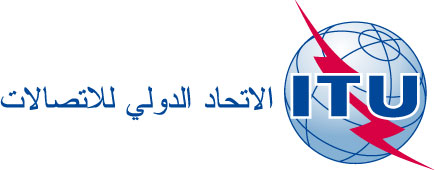 بند جدول الأعمال: PL 1.1الوثيقة C18/8-A8 فبراير 2018الأصل: بالإنكليزيةرئيس فريق العمل التابع للمجلس المعني بالقمة العالمية لمجتمع المعلومات (CWG-WSIS)رئيس فريق العمل التابع للمجلس المعني بالقمة العالمية لمجتمع المعلومات (CWG-WSIS)تقرير عن نتائج أنشطة فريق العمل التابع للمجلس المعني
بالقمة العالمية لمجتمع المعلومات منذ دورة المجلس لعام 2017تقرير عن نتائج أنشطة فريق العمل التابع للمجلس المعني
بالقمة العالمية لمجتمع المعلومات منذ دورة المجلس لعام 2017ملخصيلخص هذا التقرير النتائج الرئيسية للاجتماعين الحادي والثلاثين والثاني والثلاثين لفريق العمل المعني بالقمة العالمية لمجتمع المعلومات (CWG-WSIS)، اللذين عُقدا يومي 20-19 سبتمبر 2017 ويومي 25-24 يناير 2018 وفقاً للقرار 140 لمؤتمر المندوبين المفوضين (المراجَع في بوسان، 2014) وقرار المجلس 1332 (المعدّل في 2016).الإجراء المطلوبيُرجى من المجلس النظر في التوصيات الواردة في التقرير._________المراجعقرارات الجمعية العامة للأمم المتحدة A/RES/70/125 وA/RES/70/1 وA/71/212 وA/70/299 وA/70/684؛ والقرار E/RES/2016/22 للمجلس الاقتصادي والاجتماعي للأمم المتحدة (ECOSOC)، والقراران 140 (المراجَع في بوسان، 2014)، و172 (المراجَع في غوادالاخارا، 2010) لمؤتمر المندوبين المفوضين؛ وقرارا المجلس 1332 (المعدّل في 2016)، و1336 (المعدّل في 2015)، والقرار 30 (المراجَع في بوينس آيرس، 2017) للمؤتمر العالمي لتنمية الاتصالات؛ والقرار 75 (المراجَع في الحمامات، 2016) للجمعية العالمية لتقييس الاتصالات؛ وتقارير الاجتماعات من الاجتماع الثامن عشر حتى الاجتماع الحادي والثلاثين لفريق العمل التابع للمجلس المعني بالقمة العالمية لمجتمع المعلومات (CWG-WSIS)؛ وبيان الحدث الرفيع المستوى (WSIS+10) بشأن تنفيذ نواتج القمة العالمية لمجتمع المعلومات؛ ورؤية الحدث WSIS+10 بشأن القمة ما بعد عام 2015؛ والاستعراض النهائي لأهداف القمة العالمية لمجتمع المعلومات؛ وتقرير الحدث WSIS+10؛ ومساهمة الاتحاد الدولي للاتصالات على مدى عشر سنوات في تنفيذ نواتج القمة العالمية لمجتمع المعلومات ومتابعتها (2014-2005).